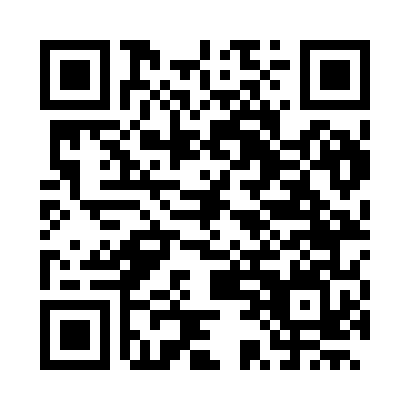 Prayer times for Lorette, FranceWed 1 May 2024 - Fri 31 May 2024High Latitude Method: Angle Based RulePrayer Calculation Method: Islamic Organisations Union of FranceAsar Calculation Method: ShafiPrayer times provided by https://www.salahtimes.comDateDayFajrSunriseDhuhrAsrMaghribIsha1Wed4:556:201:435:459:0610:322Thu4:536:181:425:459:0810:343Fri4:506:161:425:469:0910:364Sat4:486:141:425:469:1110:385Sun4:466:131:425:479:1210:406Mon4:436:111:425:489:1410:427Tue4:416:091:425:489:1610:448Wed4:396:081:425:499:1710:479Thu4:366:061:425:499:1910:4910Fri4:346:051:425:509:2010:5111Sat4:326:031:425:519:2210:5312Sun4:306:021:425:519:2310:5513Mon4:286:001:425:529:2410:5714Tue4:255:591:425:529:2611:0015Wed4:235:571:425:539:2711:0216Thu4:215:561:425:539:2911:0417Fri4:195:541:425:549:3011:0618Sat4:175:531:425:549:3211:0819Sun4:155:521:425:559:3311:1020Mon4:135:511:425:569:3411:1221Tue4:115:491:425:569:3611:1422Wed4:105:481:425:579:3711:1523Thu4:095:471:425:579:3811:1624Fri4:095:461:425:589:3911:1725Sat4:085:451:435:589:4111:1826Sun4:085:441:435:599:4211:1827Mon4:075:431:435:599:4311:1928Tue4:075:421:436:009:4411:2029Wed4:065:411:436:009:4511:2130Thu4:065:401:436:009:4611:2131Fri4:055:401:436:019:4811:22